Załącznik nr 2 do Programu działań na rzecz rodzin wielodzietnych w województwie łódzkim 
pn. „Wojewódzka Karta Rodzin Wielodzietnych”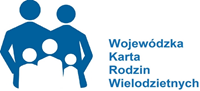 Regionalne Centrum Polityki Społecznej w Łodziul. Snycerska 891- 302 ŁódźWNIOSEKO PRZYZNANIE WOJEWÓDZKIEJ KARTY RODZIN WIELODZIETNYCH dla rodzica, który miał na utrzymaniu łącznie co najmniej troje dzieci CZĘŚĆ I. - DANE WNIOSKODAWCY (wypełnić drukowanymi literami) Dane WnioskodawcyNumer nie jest obowiązkowy, ale ułatwi kontakt w sprawie KartyMiejsce zamieszkaniaAdres do korespondencji (wypełnić jeżeli adres do korespondencji jest inny niż miejsce zamieszkania)Oświadczam, że miałem/am na utrzymaniu łącznie co najmniej troje dzieci 
(uwzględnia się dzieci własne i dzieci, dla których wnioskodawca pełnił funkcję 
rodziny zastępczej lub rodzinnego domu dziecka).Wnoszę o: (właściwe zaznaczyć X) CZĘŚĆ II. – OŚWIADCZENIAOświadczam, że: Dane zawarte we wniosku oraz oświadczenia są zgodne z prawdą i stanem faktycznym na dzień składania wniosku – w związku z tym jestem świadomy/a odpowiedzialności karnej za składanie fałszywych oświadczeń oraz zobowiązuję się niezwłocznie poinformować o wszelkich zmianach danych zawartych w niniejszym wniosku.Zostałem/am poinformowany/a, że Wojewódzka Karta Rodzin Wielodzietnych 
ma charakter osobisty i nie może być użyczana bądź odstępowana nieuprawnionym osobom.Zapoznałem/am się z Programem działań na rzecz rodzin wielodzietnych 
w województwie łódzkim pn. „Wojewódzka Karta Rodzin Wielodzietnych”.……………..…………………………………………data i podpis wnioskodawcyCZĘŚĆ III. – PRZETWARZANIE DANYCH OSOBOWYCHWyrażam zgodę na przetwarzanie moich danych osobowych zamieszczonych w niniejszym wniosku na potrzeby realizacji Programu działań na rzecz rodzin wielodzietnych 
w województwie łódzkim pn. „Wojewódzka Karta Rodzin Wielodzietnych”, stosownie 
do zapisów Rozporządzenia Parlamentu Europejskiego i Rady (UE) 2016/679 
z dnia 27 kwietnia 2016 roku w sprawie ochrony osób fizycznych w związku 
z przetwarzaniem danych osobowych i w sprawie swobodnego przepływu takich danych 
oraz uchylenia dyrektywy 95/46/WE.							……………..………………………………………….data i podpis wnioskodawcyCZEŚĆ IV. – FORMA ODBIORU WOJEWÓDZKIEJ KARTY RODZIN WIELODZIETNYCHWnoszę o następującą formę odbioru Wojewódzkiej Karty Rodzin Wielodzietnych: 
(właściwe zaznaczyć X)……………………………………	.………………		………..……………………………         miejscowość  		        data  			   podpis wnioskodawcyImię (imiona)NazwiskoSeria i numer dokumentu potwierdzającego tożsamośćNumer telefonuUlicaNumer domu          Numer mieszkaniaKod pocztowy-         MiejscowośćGmina PowiatUlicaNumer domu          Numer mieszkaniaKod pocztowy-         Miejscowośćprzyznanie Wojewódzkiej Karty Rodzin Wielodzietnychwydanie duplikatu Wojewódzkiej Karty Rodzin Wielodzietnych (w przypadku zagubienia lub zniszczenia Karty)wydanie duplikatu Wojewódzkiej Karty Rodzin Wielodzietnych (w przypadku zagubienia lub zniszczenia Karty)listownie na adres zamieszkania wskazany we wnioskulistownie na adres do korespondencji wskazany we wnioskuosobiście w siedzibie Regionalnego Centrum Polityki Społecznej w Łodzi, 
ul. Snycerska 8, 91-302 Łódźosobiście w siedzibie Regionalnego Centrum Polityki Społecznej w Łodzi, 
ul. Snycerska 8, 91-302 Łódźdo odbioru Wojewódzkiej Karty Rodzin Wielodzietnych upoważniam (wpisać imię 
i nazwisko osoby upoważnianej)do odbioru Wojewódzkiej Karty Rodzin Wielodzietnych upoważniam (wpisać imię 
i nazwisko osoby upoważnianej)Imię (imiona)NazwiskoAdnotacje urzędowe(wypełnia pracownik Regionalnego Centrum Polityki Społecznej w Łodzi)Adnotacje urzędowe(wypełnia pracownik Regionalnego Centrum Polityki Społecznej w Łodzi)Adnotacje urzędowe(wypełnia pracownik Regionalnego Centrum Polityki Społecznej w Łodzi)Adnotacje urzędowe(wypełnia pracownik Regionalnego Centrum Polityki Społecznej w Łodzi)Adnotacje urzędowe(wypełnia pracownik Regionalnego Centrum Polityki Społecznej w Łodzi)Adnotacje urzędowe(wypełnia pracownik Regionalnego Centrum Polityki Społecznej w Łodzi)Data wpływu wnioskuData rozpatrzenia wnioskuNumer Wojewódzkiej Karty Rodzin WielodzietnychNumer Wojewódzkiej Karty Rodzin WielodzietnychNumer Wojewódzkiej Karty Rodzin Wielodzietnychdata i podpis pracownika RCPS data i podpis pracownika RCPS data i podpis pracownika RCPS 